新 书 推 荐中文书名：《规划和实施国际化增长战略：您的增长蓝图工作手册》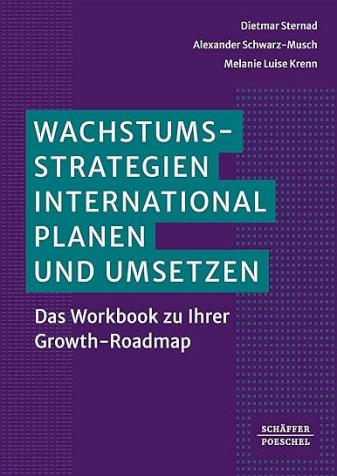 英文书名：Plan and Implement Growth Strategies Internationally: The workbook for your growth roadmap德文书名：Wachstumsstrategien international planen und umsetzen: Das Workbook zu Ihrer Growth-Roadmap​作    者：Dietmar Sternad & Alexander Schwarz-Musch & Melanie Luise Krenn出 版 社：Schäffer-Poeschel Verlag代理公司：ANA/Lauren页    数：168页出版时间：2023年代理地区：中国大陆、台湾审读资料：电子稿类    型：经管内容简介：提供有助于在国际范围内规划和发展企业或个人项目的工具和方法。该手册为企业制定和实施发展战略提供了结构化的分步指南。重点在于增长目标的确定、商业模式的设计、合作事业与合作伙伴的选择，以及增长战略的组织实施。作者简介：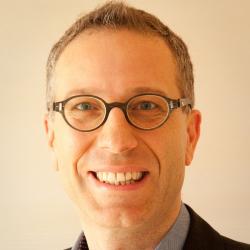 迪特玛·斯特纳德博士（FH-Prof. Dietmar Sternad），国际管理教授兼国际企业管理硕士课程负责人；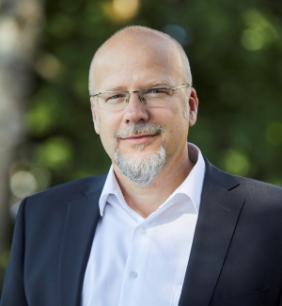 亚历山大·施瓦茨-穆施博士（FH-Prof. Alexander Schwarz-Musch），奥地利卡林西亚应用科学大学营销与市场研究教授、企业发展与管理硕士课程负责人；梅拉妮·路易斯·克伦（Melanie Luise Krenn）博士，管理学院国际管理高级研究员。感谢您的阅读！请将反馈信息发至：版权负责人Email：Rights@nurnberg.com.cn安德鲁·纳伯格联合国际有限公司北京代表处	北京市海淀区中关村大街甲59号中国人民大学文化大厦1705室, 邮编：100872电话：010-82504106,   传真：010-82504200公司网址：http://www.nurnberg.com.cn书目下载：http://www.nurnberg.com.cn/booklist_zh/list.aspx书讯浏览：http://www.nurnberg.com.cn/book/book.aspx视频推荐：http://www.nurnberg.com.cn/video/video.aspx豆瓣小站：http://site.douban.com/110577/新浪微博：安德鲁纳伯格公司的微博_微博 (weibo.com)微信订阅号：ANABJ2002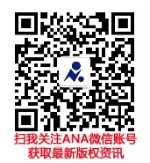 